Comité intergouvernemental de la propriété intellectuelle relative aux ressources génétiques, aux savoirs traditionnels et au folkloreTrente-quatrième sessionGenève, 12 – 16 juin 2017NOTE D’INFORMATION A L’INTENTION DU GROUPE D’EXPERTS DES COMMUNAUTES AUTOCHTONES ET LOCALESDocument établi par le SecrétariatÀ sa septième session, le Comité intergouvernemental de la propriété intellectuelle relative aux ressources génétiques, aux savoirs traditionnels et au folklore (ci-après dénommé “comité”) est convenu “que, immédiatement avant le début des sessions du comité, une demi-journée devra être consacrée à des exposés thématiques présentés sous la présidence d’un représentant d’une communauté locale ou autochtone”.  Ce genre de réunion est organisé à l’occasion de chaque session du comité depuis 2005.Le thème retenu pour la trente-quatrième session du comité est : “Questions non résolues et en suspens dans les projets d’articles de l’IGC sur la protection des expressions culturelles traditionnelles : points de vue des communautés autochtones et locales”.Le programme provisoire de la réunion du groupe est joint en annexe au présent document.[L’annexe suit]PROGRAMME PROVISOIRE DE LA RÉUNION DU GROUPE D’EXPERTS[Fin de l’annexe et du document]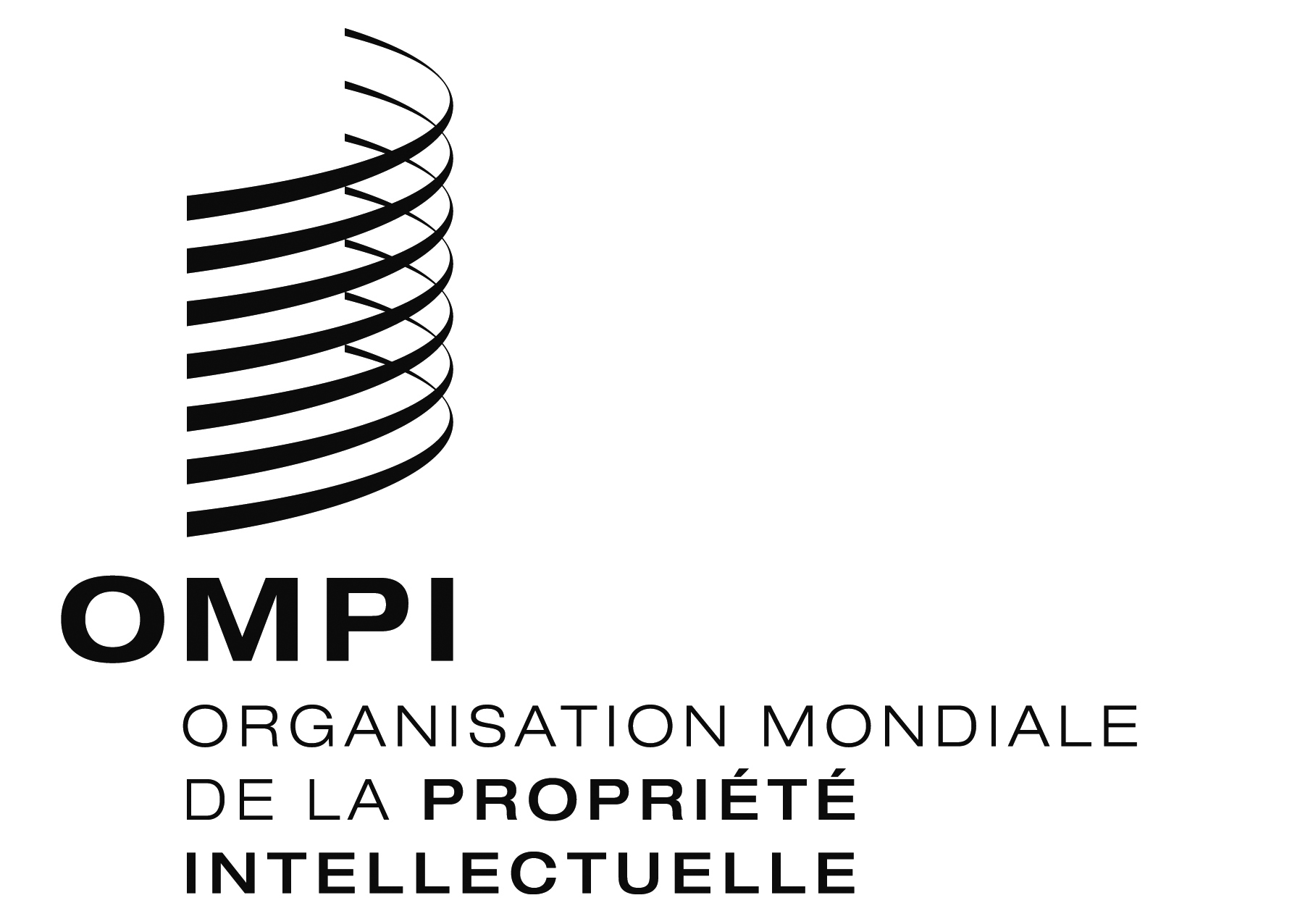 FWIPO/GRTKF/IC/34/INF/5WIPO/GRTKF/IC/34/INF/5WIPO/GRTKF/IC/34/INF/5ORIGINAL : anglaisORIGINAL : anglaisORIGINAL : anglaisDATE : 9 mai 2017DATE : 9 mai 2017DATE : 9 mai 2017Lundi 12 juin 201711 h 15 OuverturePrésident – (à désigner par le Forum consultatif des peuples autochtones de l’OMPI)11 h 15 – 11 h 35Orateur principal : 	M. James Anaya, doyen et professeur de droit (“Thomson”) à la faculté de droit de l’Université du Colorado (États-Unis d’Amérique)11 h 35 – 11 h 50Participante : 	Mme Aroha Te Pareake Mead, membre des tribus Ngati Awa et Ngati Porou (Nouvelle-Zélande)11 h 50 – 12 h 05Participante : 	Mme Jennifer Tauli Corpuz, membre du peuple Kankana-ey Igorot de la Mountain Province (Philippines);  coordinatrice des questions juridiques, Tebtebba – Centre international des peuples autochtones pour la recherche et l’éducation (Philippines)12 h 05 – 12 h 30 Débat général et clôture 